Course SpecificationCourse number and name: (2316430-3) Computer Graphics   Credits and contact hours: 3 Credits (Lecture: 2/week – Practical Session: 3/week)Instructor’s or course coordinator’s name: Dr. Mohamed OthmaniText booksMain Text book: D. Hearn, and M. Baker, Computer Graphics, 4th Edition, Prentice Hall, 2000.References: Hearn and Baker, Computer Graphics with OpenGL, 3rd Edition, Prentice Hall, 2004.Dave Shreiner and The Khronos, OpenGL Programming Guide: The Official Guide to Learning OpenGL, Version 3.1, 7th Edition, OpenGL ARB Working Group, Addison-Wesley, 2009.Specific course informationbrief description of the content of the course (Catalog Description):The course offers an introduction to computer graphics, algorithms, and software. Topics include overview of graphics algorithms, 2D line drawing, 2D and 3D geometric transformations, 2D and 3D viewing, 2D and 3D clipping, 2D and 3D object representation.prerequisites or co-requisites: Multimedia Systems (2316211-3)indicate whether a required, elective, or selected elective course in the program: requiredSpecific goals for the courseThe student will be able to:  Develop and understanding of design fundamentals, classic themes and mechanisms, and different approaches to representation.Understand the overall human context in which computer graphics activities take place.Geometric Modeling, Problem Solving, Applying Technology, Graphic Designing, Computer Programming.Develops skills and knowledge critical to all areas of computer graphics specialization.Develop conceptual principles, processes, and techniques essential to all areas of computer graphics.Brief list of topics to be coveredIntroduction to graphics Mathematical Foundation for Graphics2D graphics algorithms2D and 3D Transformation and representation2D viewing3D Object Representations 3D viewingالمملكة العربية السعوديةوزارة التعليم العاليجامعة أم القرىالكلية الجامعية بالجموم – قسم الحاسب الآلي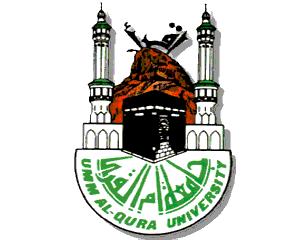 Kingdom of Saudi ArabiaMinistry of Higher EducationUmm Al-Qura UniversityUniversity College in Al-JamoumComputer Dept.Course GoalsProgram OutcomesProgram OutcomesProgram OutcomesProgram OutcomesProgram OutcomesProgram OutcomesProgram OutcomesProgram OutcomesProgram OutcomesProgram OutcomesProgram OutcomesCourse GoalsSOaSObSOcSOdSOeSOfSOgSOhSOiSOjSOk12345Relationship of Course Goals to the Program Student OutcomesRelationship of Course Goals to the Program Student OutcomesSOaAn ability to apply knowledge of computing and mathematics appropriate to the disciplineStudents apply knowledge of computer graphics (modeling and rendering) to complete assessments.SOcAn ability to design, implement and evaluate a computer-based system, process, component, or program to meet desired needs.Students design and write simple programs in labs. Students design and implement a software project to meet a specification.SOiAn ability to use current techniques, skills, and tools necessary for computing practices.Students use current computing and modeling/design tools such as OpenGL, Blender, etc.SOjAn ability to apply mathematical foundations, algorithmic principles, and computer science theory in the modeling and design of computer-based systems in a way that demonstrates comprehension of the tradeoffs involved in design choices.Students use mathematical knowledge (vectors, transformations, modeling, etc) to design a solution to a problem and to document the solution including the tradeoffs involved in their design choices.